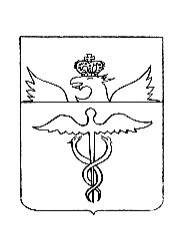 Совет народных депутатовСериковского сельского поселенияБутурлиновского муниципального районаВоронежской областиРЕШЕНИЕот 30.03.2018 года  №131с.СериковоО внесении изменений в решениеСовета народных депутатов Сериковскогосельского поселения от 29.12.2017г. № 114«О бюджете Сериковского сельского поселенияБутурлиновского муниципального районаВоронежской области на 2018 год и плановый период 2019 и 2020 годов»В соответствии с Бюджетным кодексом Российской Федерации, Федеральным законом от 06.10.2003 г. №131-ФЗ «Об общих принципах организации местного самоуправления в Российской Федерации», руководствуясь Уставом Сериковского сельского поселения Бутурлиновского муниципального района Воронежской области, а также в целях реализации задач и функций, возложенных на органы местного самоуправления, Совет народных депутатов Сериковского сельского поселения                                                              РЕШИЛ:1.Внести в решение Совета народных депутатов Сериковского сельского поселения от 29.12.2017г № 114 «О бюджете Сериковского сельского поселения Бутурлиновского муниципального района Воронежской области на 2018 год и плановый период 2019 и 2020 годов» следующие изменения:        1.2.Приложение № 6 изложить в новой редакции согласно приложению № 1 к настоящему решению.     1.3.Приложение № 7 изложить в новой редакции согласно приложению № 2 к настоящему решению.     1.4.Приложение № 8 изложить в новой редакции согласно приложению № 3 к настоящему решению.2.Опубликовать  настоящее решение в Вестнике муниципальных правовых актов Сериковского сельского поселения Бутурлиновского муниципального района Воронежской области.3.Контроль за исполнением настоящего решения оставляю за собой.Глава Сериковского сельского поселения                                  В.П.ВарычевПриложение 6к решению Совета народных депутатов Сериковского сельского поселения                                                                                                                  от 30.03.2018 года  №131Приложение 2к решению Совета народных депутатов Сериковского сельского поселения от 30.03.2018 года  №131Распределение бюджетных ассигнований по разделам, подразделам, целевым статьям (муниципальным программам Сериковского сельского поселения Бутурлиновского муниципального района Воронежской области), группам видов расходов  классификации расходов бюджета Сериковского сельского поселения на 2018 год на  плановый период 2019 и 2020 годов. Ведомственная структура расходов бюджета Сериковского сельского поселенияВедомственная структура расходов бюджета Сериковского сельского поселенияна  2018 год и плановый период 2019-2020 годНаименованиеГРБСРзПРЦСРВРСумма (тыс. руб.)Сумма (тыс. руб.)Сумма (тыс. руб.)НаименованиеГРБСРзПРЦСРВР2018 год2019 год2020 год123456789ВСЕГО2358,71609,11614,2Администрация Сериковского сельского поселения Бутурлиновского муниципального района Воронежской области9142358,71609,11614,2ОБЩЕГОСУДАРСТВЕННЫЕ ВОПРОСЫ91401001502,0929,9920,7Функционирование высшего должностного лица субъекта Российской Федерации и муниципального образования9140102550,0537,6537,6Муниципальная программа Сериковского сельского поселения Бутурлиновского муниципального района Воронежской области "Муниципальное управление Сериковского сельского поселения Бутурлиновского муниципального района Воронежской области"914010285 0 00 00000550,0537,6537,6Подпрограмма "Обеспечение реализации муниципальной программы"914010285 3 00 00000550,0537,6537,6Основное мероприятие "Финансовое обеспечение деятельности администрации Сериковского сельского поселения Бутурлиновского муниципального района Воронежской области914010285 3 01 00000550,0537,6537,6Расходы на обеспечение деятельности главы сельского поселения (Расходы на выплаты персоналу в целях обеспечения выполнения функций государственными (муниципальными) органами, казенными учреждениями, органами управления государственными внебюджетными фондами)914010285 3 01 92020100550,0537,6537,6Функционирование Правительства Российской Федерации, высших исполнительных органов государственной власти субъектов Российской Федерации, местных администраций9140104950,0390,3381,1Муниципальная программа Сериковского сельского поселения Бутурлиновского муниципального района Воронежской области "Муниципальное управление Сериковского сельского поселения Бутурлиновского муниципального района Воронежской области"914010485 0 00 00000950,0390,3381,1Подпрограмма "Обеспечение реализации муницпальной программы"914010485 3 00 00000950,0390,3381,1Основное мероприятие "Финансовое обеспечение деятельности администрации Сериковского сельского поселения Бутурлиновского муниципального района Воронежской области914010485 3 02 00000950,0390,3381,1Расходы на обеспечение функций  органов местного самоуправления (Расходы на выплаты персоналу в целях обеспечения выполнения функций государственными (муниципальными) органами, казенными учреждениями, органами управления государственными внебюджетными фондами)914010485 3 02 92010100607,0303,5303,5Расходы на обеспечение функций  органов местного самоуправления (Закупка товаров, работ и услуг для обеспечения государственных (муниципальных) нужд)914010485 3 02 92010200311,078,869,6Расходы на обеспечение функций  органов местного самоуправления (Иные бюджетные ассигнования)914010485 3 02 9201080032,08,08,0Резервные фонды91401112,02,02,0Муниципальная программа Сериковского сельского поселения Бутурлиновского муниципального района Воронежской области "Муниципальное управление Сериковского сельского поселения Бутурлиновского муниципального района Воронежской области"914011185 0 00 000002,02,02,0Подпрограмма "Управление муниципальными финансами"914011185 1 00 000002,02,02,0Основное мероприятие "Управление резервным фондом администрации Сериковского сельского поселения Бутрлиновского муниципального района Воронежской области"914011185 1 01 000002,02,02,0Резервный фонд администрации Сериковского сельского поселения Бутурлиновского муниципального района Воронежской области (финансовое обеспечение непредвиденных расходов) (Иные бюджетные ассигнования)914011185 1 01 205408002,02,02,0НАЦИОНАЛЬНАЯ ОБОРОНА914020073,674,477,1Мобилизационная и вневойсковая подготовка914020373,674,477,1Муниципальная программа Сериковского сельского поселения Бутурлиновского муниципального района Воронежской области "Муниципальное управление Сериковского сельского поселения Бутурлиновского муниципального района Воронежской области"914020385 0 00 0000073,674,477,1Подпрограмма "Организация первичного воинского учета на территории Сериковского сельского поселения"914020385 2 00 0000073,674,477,1Основное мероприятие "Первичный воинский учет граждан, проживающих или пребывающих на территории Сериковского сельского поселения"914020385 2 01 0000073,674,477,1Осуществление первичного воинского учета на территориях, где отсутствуют военные комиссариаты (Расходы на выплаты персоналу в целях обеспечения выполнения функций государственными(муниципальными) органами, казенными учреждениями, органами управления государственными внебюджетными фондами)914020385 2 01 5118010067,268,070,7Осуществление первичного воинского учета на территориях, где отсутствуют военные комиссариаты (Закупка товаров, работ и услуг для обеспечения государственных (муниципальных) нужд)914020385 2 01 511802006,46,46,4НАЦИОНАЛЬНАЯ БЕЗОПАСНОСТЬ И ПРАВООХРАНИТЕЛЬНАЯ ДЕЯТЕЛЬНОСТЬ9140300137,369,668,7Обеспечение пожарной безопасности9140310137,369,668,7Муниципальная программа Сериковского сельского поселения Бутурлиновского муниципального района Воронежской области "Социальное развитие Сериковского сельского поселения"914031084 0 00 00000137,369,668,7Подпрограмма "Обеспечение первичных мер пожарной безопасности на территории Сериковского сельского поселения"914031084 1 00 00000137,369,668,7Основное мероприятие "Обеспечение первичных мер пожарной безопасности на территории Сериковского сельского поселения"914031084 1 01 00000137,369,668,7Мероприятия в сфере защиты населения от чрезвычайных ситуаций и пожаров (Закупка товаров, работ и услуг для обеспечения государственных (муниципальных) нужд)914031084 1 01 914302000,01,01,0Предоставление субсидии некоммерческим организациям (Предоставление субсидий бюджетным, автономным учреждениям и иным некоммерческим организациям)914031084 1 01 91430600137,368,667,7НАЦИОНАЛЬНАЯ ЭКОНОМИКА9140400197,8215,2232,7Дорожное хозяйство (дорожные фонды)9140409195,8213,2230,7Муниципальная программа Сериковского сельского поселения Бутурлиновского муниципального района Воронежской области "Социальное развитие Сериковского сельского поселения"914040984 0 00 00000195,8213,2230,7Подпрограмма "Развитие национальной экономики Сериковского сельского поселения"914040984 4 00 00000195,8213,2230,7Мероприятия по развитию сети автомобильных дорог общего пользования местного значения сельского поселения (Закупка товаров, работ и услуг для обеспечения государственных (муниципальных) нужд)914040984 4 03 00000195,8213,2230,7Прочая закупка товаров, работ и услуг для обеспечения государственных (муниципальных) нужд914040984 4 03 91290200195,8213,2230,7Другие вопросы в области национальной экономики91404122,02,02,0Муниципальная программа Сериковского сельского поселения Бутурлиновского муниципального района Воронежской области "Социальное развитие Сериковского сельского поселения"914041284 0 00 000002,02,02,0Подпрограмма "Развитие национальной экономики Сериковского сельского поселения"914041284 4 00 000002,02,02,0Основное мероприятие "Мероприятия по градостроительной деятельности"914041284 4 01 00000Мероприятия по развитию градостроительной деятельности(закупка товаров,работ,услуг для обеспечения государственных  (муниципальных нужд))914041284 4 01 908502001,01,01,0Основное мероприятие "Расходы на организацию проведения оплачиваемых общественных работ"914041284 4 02 00000Мероприятия в области социальной политики (закупка товаров, работ и услуг для обеспечения государственных(муниципальных)нужд)914041284 4 02 984302001,01,01,0ЖИЛИЩНО-КОММУНАЛЬНОЕ ХОЗЯЙСТВО9140500132,034,029,0Благоустройство9140503132,034,029,0Муниципальная программа Сериковского сельского поселения Бутурлиновского муниципального района Воронежской области "Социальное развитие Сериковского сельского поселения"914050384 0 00 00000132,034,029,0Подпрограмма "Развитие жилищно-коммунального хозяйства Сериковского сельского поселения"914050384 2 00 00000132,034,029,0Основное мероприятие "Уличное освещение"914050384 2 01 0000046,06,06,0Расходы на уличное освещение сельского поселения (Закупка товаров, работ и услуг для обеспечения государственных (муниципальных) нужд)914050384 2 01 9001020046,06,06,0Основное мероприятие "Расходы на содержание автомобильных дорог местного значения в границах Сериковского сельского поселения"914050384 2 02 0000030,025,020,0Расходы на содержание автомобильных дорог и инженерных сооружений на них (Закупка товаров, работ и услуг для обеспечения государственных (муниципальных) нужд)914050384 2 02 9002020030,025,020,0Основное мероприятие "Прочие мероприятия по благоустройству поселений"914050384 2 05 0000056,03,03,0Прочие мероприятия по благоустройству сельского поселения (Закупка товаров, работ и услуг для обеспечения государственных (муниципальных) нужд)914050384 2 05 9005020056,03,03,0КУЛЬТУРА, КИНЕМАТОГРАФИЯ9140800263,0233,0233,0Культура9140801263,0233,0233,0Муниципальная программа "Культуры и кинематографии"Сериковского сельского поселения Бутурлиновского муниципального района Воронежской области914080111 0 00 00000263,0233,0233,0Подпрограмма «Клуб Сериковского сельского поселения»914080111 1 00 00000163,0133,0133,0Основное мероприятие "Расходы на обеспечение деятельности (оказание услуг) муниципальных учреждений" клуба914080111 1 01 00000163,0133,0133,0Расходы на обеспечение деятельности (оказание услуг) муниципальных учреждений (Расходы на выплаты персоналу в целях обеспечения выполнения функций государственными (муниципальными) органами, казенными учреждениями, органами управления государственными внебюджетными фондами)914080111 1 01 00590100124,0124,0124,0Расходы на обеспечение деятельности (оказание услуг) муниципальных учреждений (Закупка товаров, работ и услуг для обеспечения государственных (муниципальных) нужд)914080111 1 01 0059020039,09,09,0Подпрограмма «Библиотека Сериковского сельского поселения914080111 2 01 00000100,0100,0100,0Основное мероприятие "Расходы на обеспечение деятельности (оказание услуг) муниципальных учреждений" библиотека914080111 2 01 00000100,0100,0100,0Расходы на обеспечение деятельности (оказание услуг) муниципальных учреждений (Расходы на выплаты персоналу в целях обеспечения выполнения функций государственными (муниципальными) органами, казенными учреждениями, органами управления государственными внебюджетными фондами)914080111 2 01 90200100100,0100,0100,0ЗДРАВООХРАНЕНИЕ91409001,01,01,0Санитарно-эпидемиологоческое благополучие914090784 0 00 000001,01,01,0Расходы бюджета Сериковского сельского поселения в рамках подпрограммы «Санитарно-эпидемилогическое благополучие»914090784 4 04 902002001,01,01,0СОЦИАЛЬНАЯ ПОЛИТИКА914100052,052,052,0Пенсионное обеспечение914100184 0 00 0000052,052,052,0Муниципальная программа Сериковского сельского поселения Бутурлиновского муниципального района Воронежской области "Социальное развитие Сериковского сельского поселения"914100184 0 00 0000052,052,052,0Подпрограмма "Социальная политика Сериковского сельского поселения"914100184 5 00 0000052,052,052,0Основное мероприятие "Пенсионное обеспечение муниципальных служащих"914100184 5 01 0000052,052,052,0Доплаты к пенсиям за выслугу лет лицам, замещавшим муниципальные должности и должности муниципальной службы в органах местного самоуправления сельского поселения (Социальное обеспечение и иные выплаты населению)914100184 5 01 9047030052,052,052,0НаименованиеРзПРЦСРВРСумма (тыс. руб.)Сумма (тыс. руб.)Сумма (тыс. руб.)НаименованиеРзПРЦСРВР2018 год2019 год2020 год12345678ВСЕГО2358,71609,11614,2ОБЩЕГОСУДАРСТВЕННЫЕ ВОПРОСЫ01001502,0929,9920,7Функционирование высшего должностного лица субъекта Российской Федерации и муниципального образования0102550,0537,6537,6Муниципальная программа Сериковского сельского поселения Бутурлиновского муниципального района Воронежской области "Муниципальное управление Сериковского сельского поселения Бутурлиновского муниципального района Воронежской области"010285 0 00 00000550,0537,6537,6Подпрограмма "Обеспечение реализации муниципальной программы"010285 3 00 00000550,0537,6537,6Основное мероприятие "Финансовое обеспечение деятельности администрации Сериковского сельского поселения Бутурлиновского муниципального района Воронежской области010285 3 01 00000550,0537,6537,6Расходы на обеспечение деятельности главы сельского поселения (Расходы на выплаты персоналу в целях обеспечения выполнения функций государственными (муниципальными) органами, казенными учреждениями, органами управления государственными внебюджетными фондами)010285 3 01 92020100550,0537,6537,6Функционирование Правительства Российской Федерации, высших исполнительных органов государственной власти субъектов Российской Федерации, местных администраций0104950,0390,3381,1Муниципальная программа Сериковского сельского поселения Бутурлиновского муниципального района Воронежской области "Муниципальное управление Сериковского сельского поселения Бутурлиновского муниципального района Воронежской области"010485 0 00 00000950,0390,3381,1Подпрограмма "Обеспечение реализации муницпальной программы"010485 3 00 00000950,0390,3381,1Основное мероприятие "Расходы на обеспечение функций органов местного самоуправления»010485 3 01 00000950,0390,3381,1Расходы на обеспечение функций  органов местного самоуправления (Расходы на выплаты персоналу в целях обеспечения выполнения функций государственными (муниципальными) органами, казенными учреждениями, органами управления государственными внебюджетными фондами)010485 3 02 92010100607,0303,5303,5Расходы на обеспечение функций  органов местного самоуправления (Закупка товаров, работ и услуг для обеспечения государственных (муниципальных) нужд)010485 3 02 92010200311,078,869,6Расходы на обеспечение функций  органов местного самоуправления (Иные бюджетные ассигнования)010485 3 02 9201080032,08,08,0Резервные фонды01112,02,02,0Муниципальная программа Сериковского сельского поселения Бутурлиновского муниципального района Воронежской области "Муниципальное управление Сериковского сельского поселения Бутурлиновского муниципального района Воронежской области"011185 0 00 000002,02,02,0Подпрограмма "Управление муниципальными финансами"011185 1 00 000002,02,02,0Основное мероприятие "Управление резервным фондом администрации Сериковского сельского поселения Бутрлиновского муниципального района Воронежской области"011185 1 01 000002,02,02,0Резервный фонд администрации Сериковского сельского поселения Бутурлиновского муниципального района Воронежской области (финансовое обеспечение непредвиденных расходов) (Иные бюджетные ассигнования)011185 1 01 205408002,02,02,0НАЦИОНАЛЬНАЯ ОБОРОНА020073,674,477,1Мобилизационная и вневойсковая подготовка020373,674,477,1Муниципальная программа Сериковского сельского поселения Бутурлиновского муниципального района Воронежской области "Муниципальное управление Сериковского сельского поселения Бутурлиновского муниципального района Воронежской области"020385 0 00 0000073,674,477,1Подпрограмма "Организация первичного воинского учета на территории Сериковского сельского поселения"020385 2 00 0000073,674,477,1Основное мероприятие "Первичный воинский учет граждан, проживающих или пребывающих на территории Сериковского сельского поселения"020385 2 01 0000073,674,477,1Осуществление первичного воинского учета на территориях, где отсутствуют военные комиссариаты (Расходы на выплаты персоналу в целях обеспечения выполнения функций государственными(муниципальными) органами, казенными учреждениями, органами управления государственными внебюджетными фондами)020385 2 01 5118010067,268,070,7Осуществление первичного воинского учета на территориях, где отсутствуют военные комиссариаты (Закупка товаров, работ и услуг для обеспечения государственных (муниципальных) нужд)020385 2 01 511802006,46,46,4НАЦИОНАЛЬНАЯ БЕЗОПАСНОСТЬ И ПРАВООХРАНИТЕЛЬНАЯ ДЕЯТЕЛЬНОСТЬ0300137,369,668,7Обеспечение пожарной безопасности0310137,369,668,7Муниципальная программа Сериковского сельского поселения Бутурлиновского муниципального района Воронежской области "Социальное развитие Сериковского сельского поселения"031084 0 00 00000137,369,668,7Подпрограмма "Обеспечение первичных мер пожарной безопасности на территории Сериковского сельского поселения"031084 1 00 00000137,369,668,7Основное мероприятие "Обеспечение первичных мер пожарной безопасности на территории Сериковского сельского поселения"031084 1 01 00000137,369,668,7Мероприятия в сфере защиты населения от чрезвычайных ситуаций и пожаров (Закупка товаров, работ и услуг для обеспечения государственных (муниципальных) нужд)031084 1 01 914302001,01,01,0Предоставление субсидии некоммерческим организациям (Предоставление субсидий бюджетным, автономным учреждениям и иным некоммерческим организациям)031084 1 01 91440600136,368,667,7НАЦИОНАЛЬНАЯ ЭКОНОМИКА0400197,8215,2232,7Дорожное хозяйство (дорожные фонды)0409195,8213,2230,7Муниципальная программа Сериковского сельского поселения Бутурлиновского муниципального района Воронежской области "Социальное развитие Сериковского сельского поселения"040984 0 00 00000195,8213,2230,7Подпрограмма "Развитие национальной экономики Сериковского сельского поселения"040984 4 00 00000195,8213,2230,7Прочая закупка товаров, работ и услуг для обеспечения государственных (муниципальных) нужд040984 4 03 91290195,8213,2230,7Другие вопросы в области национальной экономики04122,02,02,0Муниципальная программа Сериковского сельского поселения Бутурлиновского муниципального района Воронежской области "Социальное развитие Сериковского сельского поселения"041284 0 00 000002,02,02,0Подпрограмма "Развитие национальной экономики Сериковского сельского поселения"041284 4 00 000001,01,01,0Мероприятия в области социальной политики (закупка товаров,работ и услуг для обеспечения государственных(муниципальных)нужд)041284 4 01 000001,01,01,0Мероприятия по развитию градостроительной деятельности(закупка товаров,работ,услуг для обеспечения государственных  (муниципальных нужд))041284 4 01 908502001,01,01,0Основное мероприятие "Мероприятия по градостроительной деятельности"041284 4 02 984302001,01,01,0ЖИЛИЩНО-КОММУНАЛЬНОЕ ХОЗЯЙСТВО0500132,034,029,0Благоустройство0503132,034,029,0Муниципальная программа Сериковского сельского поселения Бутурлиновского муниципального района Воронежской области "Социальное развитие Сериковского сельского поселения"050384 0 00 00000132,034,029,0Подпрограмма "Организация благоустройства в границах территории Сериковского сельского поселения"050384 2 00 00000132,034,029,0Основное мероприятие "Уличное освещение Сериковского сельского поселения"050384 2 01 0000046,06,06,0Расходы на уличное освещение сельского поселения (Закупка товаров, работ и услуг для обеспечения государственных (муниципальных) нужд)050384 2 01 9001020046,06,06,0Основное мероприятие "Расходы на содержание автомобильных дорог местного значения в границах Сериковского сельского поселения"050384 2 02 0000030,025,020,0Расходы на содержание автомобильных дорог и инженерных сооружений на них (Закупка товаров, работ и услуг для обеспечения государственных (муниципальных) нужд)050384 2 02 9002020030,025,020,0Основное мероприятие "Прочие мероприятия по благоустройству поселений"050384 2 05 0000056,03,03,0Прочие мероприятия по благоустройству сельского поселения (Закупка товаров, работ и услуг для обеспечения государственных (муниципальных) нужд)050384 2 05 9005020056,03,03,0КУЛЬТУРА, КИНЕМАТОГРАФИЯ0800263,0233,0233,0Культура0801263,0233,0233,0Муниципальная программа "Культуры и кинематографии"Сериковского сельского поселения Бутурлиновского муниципального района Воронежской области080111 0 00 00000263,0233,0233,0Подпрограмма «Клуб Сериковского сельского поселения»080111 1 00 00000163,0133,0133,0Основное мероприятие "Расходы на обеспечение деятельности (оказание услуг) муниципальных учреждений" клуба080111 1 01 00000163,0133,0133,0Расходы на обеспечение деятельности (оказание услуг) муниципальных учреждений (Расходы на выплаты персоналу в целях обеспечения выполнения функций государственными (муниципальными) органами, казенными учреждениями, органами управления государственными внебюджетными фондами)080111 1 01 00590100124,0124,0124,0Расходы на обеспечение деятельности (оказание услуг) муниципальных учреждений (Расходы на выплаты персоналу в целях обеспечения выполнения функций государственными (муниципальными) рганами) казенными учреждениями, органами управления государственными внебюджетными фондами) функциями клуба080111 1 01 0059020039,09,09,0Подпрограмма «Библиотека Сериковского сельского поселения080111 2 00 00000100,0100,0100,0Мероприятия в сфере культуры и кинематографии закупка товаров, работ и услуг для обеспечения государственных (муниципальных) нужд)080111 2 01 00000100,0100,0100,0Расходы на обеспечение деятельности (оказание услуг) муниципальных учреждений (Расходы на выплаты персоналу в целях обеспечения выполнения функций государственными (муниципальными) органами, казенными учреждениями, органами управления государственными внебюджетными фондами) функциями библиотеки080111 2 01 90200100100,0100,0100,0ЗДРАВООХРАНЕНИЕ09001,01,01,0Муниципальная программа Сериковского сельского поселения Бутурлиновского муниципального района Воронежской области "Социальное развитие Сериковского сельского поселения"090784 0 00 000001,01,01,0Подпрограмма "Развитие национальной экономики Сериковского сельского поселения"090784 4 00 000001,01,01,0Основное мероприятие санитарно-эпидемиологоческое благополучие090784 4 04 000001,01,01,0Расходы бюджета Сериковского сельского поселения в рамках подпрограммы «Санитарно-эпидемилогическое благополучие»090784 4 04 902002001,01,01,0СОЦИАЛЬНАЯ ПОЛИТИКА100052,052,052,0Пенсионное обеспечение100184 0 00 0000052,052,052,0Муниципальная программа Сериковского сельского поселения Бутурлиновского муниципального района Воронежской области "Социальное развитие Сериковского сельского поселения"100184 0 00 0000052,052,052,0Основное мероприятие "Пенсионное обеспечение муниципальных служащих"100184 5 01 0000052,052,052,0Доплаты к пенсиям за выслугу лет лицам, замещавшим муниципальные должности и должности муниципальной службы в органах местного самоуправления сельского поселения (Социальное обеспечение и иные выплаты населению)100184 5 01 9047030052,052,052,0Приложение 3к решению Совета народных депутатовСериковского сельского поселенияот 30.03.2018 года  №131Распределение бюджетных ассигнований по целевым статьям (муниципальных программ Сериковского сельского поселения), группам видов расходов, разделам, подразделам классификации расходов бюджета Сериковского сельского поселения на 2018 год и плановый период 2019 и 2020 годовПриложение 3к решению Совета народных депутатовСериковского сельского поселенияот 30.03.2018 года  №131Распределение бюджетных ассигнований по целевым статьям (муниципальных программ Сериковского сельского поселения), группам видов расходов, разделам, подразделам классификации расходов бюджета Сериковского сельского поселения на 2018 год и плановый период 2019 и 2020 годовПриложение 3к решению Совета народных депутатовСериковского сельского поселенияот 30.03.2018 года  №131Распределение бюджетных ассигнований по целевым статьям (муниципальных программ Сериковского сельского поселения), группам видов расходов, разделам, подразделам классификации расходов бюджета Сериковского сельского поселения на 2018 год и плановый период 2019 и 2020 годовПриложение 3к решению Совета народных депутатовСериковского сельского поселенияот 30.03.2018 года  №131Распределение бюджетных ассигнований по целевым статьям (муниципальных программ Сериковского сельского поселения), группам видов расходов, разделам, подразделам классификации расходов бюджета Сериковского сельского поселения на 2018 год и плановый период 2019 и 2020 годовПриложение 3к решению Совета народных депутатовСериковского сельского поселенияот 30.03.2018 года  №131Распределение бюджетных ассигнований по целевым статьям (муниципальных программ Сериковского сельского поселения), группам видов расходов, разделам, подразделам классификации расходов бюджета Сериковского сельского поселения на 2018 год и плановый период 2019 и 2020 годовПриложение 3к решению Совета народных депутатовСериковского сельского поселенияот 30.03.2018 года  №131Распределение бюджетных ассигнований по целевым статьям (муниципальных программ Сериковского сельского поселения), группам видов расходов, разделам, подразделам классификации расходов бюджета Сериковского сельского поселения на 2018 год и плановый период 2019 и 2020 годовПриложение 3к решению Совета народных депутатовСериковского сельского поселенияот 30.03.2018 года  №131Распределение бюджетных ассигнований по целевым статьям (муниципальных программ Сериковского сельского поселения), группам видов расходов, разделам, подразделам классификации расходов бюджета Сериковского сельского поселения на 2018 год и плановый период 2019 и 2020 годовПриложение 3к решению Совета народных депутатовСериковского сельского поселенияот 30.03.2018 года  №131Распределение бюджетных ассигнований по целевым статьям (муниципальных программ Сериковского сельского поселения), группам видов расходов, разделам, подразделам классификации расходов бюджета Сериковского сельского поселения на 2018 год и плановый период 2019 и 2020 годовПриложение 3к решению Совета народных депутатовСериковского сельского поселенияот 30.03.2018 года  №131Распределение бюджетных ассигнований по целевым статьям (муниципальных программ Сериковского сельского поселения), группам видов расходов, разделам, подразделам классификации расходов бюджета Сериковского сельского поселения на 2018 год и плановый период 2019 и 2020 годов п/пНаименованиеЦСРВРРзПРСумма (тыс. руб.)Сумма (тыс. руб.)Сумма (тыс. руб.) п/пНаименованиеЦСРВРРзПР2018 г2019г2020г123456789ВСЕГО:2358,71609,11614,21Муниципальная программа Сериковского сельского поселения Бутурлиновского муниципального района Воронежской области "Развитие культуры "11 0 00 00000263,0233,0233,01.1Подпрограмма «Клуб Сериковского сельского поселения»11 1 00 00000163,0133,0133,01.1.1Основное мероприятие "Расходы на обеспечение деятельности (оказание услуг) муниципальных учреждений" КЛУБА11 1 01 00000163,0133,0133,0Расходы на обеспечение деятельности (оказание услуг) муниципальных учреждений (Расходы на выплаты персоналу в целях обеспечения выполнения функций государственными (казенными учреждениями, органами управления государственными внебюджетными фондами)муниципальными) органами, 11 1 01 00590 1000801124,00124,0124,0Расходы на обеспечение деятельности (оказание услуг) муниципальных учреждений (Закупка товаров, работ и услуг для обеспечения государственных (муниципальных) нужд)11 1 01 00590200080139,09,09,01.2Подпрограмма» Библиотека Сериковского сельского поселения».11 2 00 00000100,0100,0100,01.2.1Основное мероприятие "Расходы на обеспечение деятельности (оказание услуг) муниципальных учреждений" БИБЛИОТЕКИ11 2 01 00000100,0100,0100,0Расходы на обеспечение деятельности (оказание услуг) муниципальных учреждений (Расходы на выплаты персоналу в целях обеспечения выполнения функций государственными (муниципальными) органами, казенными учреждениями, органами управления государственными внебюджетными фондами)11 2 01 902001000801100,0100,0100,02Муниципальная программа Сериковского сельского поселения Бутурлиновского муниципального района Воронежской области "Социальное развитие сельского поселения и социальная поддержка граждан Сериковского  сельского поселения Бутурлиновского муниципального района Воронежской области"84 0 00 00000520,1371,8383,42.1.Подпрограмма "Обеспечение первичных мер пожарной безопасности на территирии Сериковского сельского поселения"84 1 00 00000 0310137,369,668,72.1.1Основное мероприятие "Обеспечение первичных мер пожарной безопасности на территории Сериковского сельского поселения"84 1 01 00000 0310137,369,668,7Мероприятия в сфере защиты населения от чрезвычайных ситуаций и пожаров (Закупка товаров, работ и услуг для обеспечения государственных (муниципальных) нужд)84 1 01 9143020003101,01,01,0Предоставление субсидии некоммерческим организациям (Предоставление субсидий бюджетным, автономным учреждениям и иным некоммерческим организациям)84 1 01 914406000310136,368,667,72.2Подпрограмма «Мероприятие по развитию сети автомобильных дорог общего пользования местного значения Сериковского сельского поселения»84 4 00 000000409195,8213,2230,72.2.1Основное мероприятие «Мероприятие по развитию сети автомобильных дорог общего пользования местного значения Сериковского сельского поселения»84 4 03 00000195,8213,2230,7Мероприятия по развитию сети автомобильных дорог общего пользования местного значения сельского поселения (Закупка товаров, работ и услуг для обеспечения государственных (муниципальных) нужд)84 4 03 912902000409195,8213,2230,72.3.Подпрограмма "Организация благоустройства в границах территории Сериковского сельского поселения"84 2 00 00000 0503 132,034292.3.1Основное мероприятие "Уличное освещение Сериковского сельского поселения"84 2 01 00000 0503 46,06,06,0Расходы на уличное освещение сельского поселения (Закупка товаров, работ и услуг для обеспечения государственных (муниципальных) нужд)84 2 01 90010200050346,06,06,02.3.2Основное мероприятие «Расходы на содержание автомобильных дорог местного значения в границах Сериковского сельского поселения»84 2 02 00000 050330,025,020,0Расходы на содержание автомобильных дорог и инженерных сооружений на них (Закупка товаров, работ и услуг для обеспечения государственных (муниципальных) нужд)84 2 02 90020200050330,025,020,02.3.3Основное мероприятие «Прочие мероприятия по благоустройству поселений»84 2 05 00000050356,03,03,0Прочие мероприятия по благоустройству сельского поселения (Закупка товаров, работ  и услуг для обеспечения государственных (муниципальных) нужд)84 2 05 90050200050356,03,03,02.4.Подпрограмма «Развитие национальной экономики Сериковского сельского поселения»84 4 00 0000004122,02,02,02.4.1Основное мероприятие «Мероприятия по градостроительной деятельности»84 4 01 0000004121,01,01,0Мероприятия по градостроительной деятельности (закупка товаров, работ и услуг для обеспечения государственных (муниципальных) нужд)84 4 01 9085020004121,01,01,02.4.2Основное мероприятие "Расходы на организацию проведения оплачиваемых общественных работ"84 4 02 00000 04121,01,01,0Мероприятия в области социальной политики (Закупка товаров, работ и услуг для обеспечения государственных (муниципальных) нужд)84 4 02 9843020004121,01,01,02.5.Подпрограмма «Санитарно-эпидемиологическое благополучие»84 0 00 0000009071,01,01,02.5.1Основное мероприятие «Выполнение других расходных обязательств в рамках программы»84 4 04 0000009071,01,01,0Расходы бюджета Сериковского сельского поселения в рамках подпрограммы «Санитарно-эпидемиологическое благополучие»84 4 04 9020020009071,01,01,02.6Подпрограмма «Социальная политика Сериковского сельского поселения»84 5 00 0000052,0052,052,02.6.1Основное мероприятие «Пенсионное обеспечение муниципальных служащих»84 5 01 0000052,0052,052,0Доплаты к пенсиям за выслугу лет лицам, замещавшим муниципальные должности и должности муниципальной службы в органах местного самоуправления сельского поселения (Социальное обеспечение и иные выплаты населению)84 5 01 90470300100152,0052,052,03.Муниципальная программа Сериковского сельского поселения Бутурлиновского муниципального района Воронежской области "Муниципальное управление Сериковского сельского поселения Бутурлиновского муниципального района Воронежской области"85 0 00 000001575,61004,3997,83.1.Подпрограмма "Организация первичного воинского учета на территории Сериковского сельского поселения"85 2 00 00000 020373,674,477,13.1.1Основное мероприятие "Первичный воинский учет граждан, проживающих или пребывающих  на территории Сериковского сельского поселения"85 2 01 0000002 0373,674,477,1Осуществление первичного воинского учета на территориях, где отсутствуют военные комиссариаты (Расходы на выплаты персоналу в целях обеспечения выполнения функций государственными (муниципальными) органами, казенными учреждениями, органами управления государственными внебюджетными фондами)85 2 01 51180100020367,268,070,7Осуществление первичного воинского учета на территориях, где отсутствуют военные комиссариаты (Закупка товаров, работ и услуг для обеспечения государственных (муниципальных) нужд)85 2 01 5118020002036,46,46,43.2.Подпрограмма "Обеспечение реализации муниципальной программы85 3 00 000001500,00927,9918,73.2.1Основное мероприятие "Финансовое обеспечение деятельности администрации Сериковского сельского поселения Бутурлиновского муниципального района Воронежской области "85 3 01 00000 0102550,00537,6537,6Расходы на обеспечение деятельности главы сельского поселения (Расходы на выплаты персоналу в целях обеспечения выполнения функций государственными (муниципальными) органами, казенными учреждениями, органами управления государственными внебюджетными фондами)85 3 01 920201000102550,00537,6537,63.2.2Основное мероприятие "Финансовое обеспечение деятельности администрации Сериковского сельского поселения Бутурлиновского муниципального района Воронежской области "85 3 02 0000001 04 950,0390,3381,1Расходы на обеспечение функций  органов местного самоуправления (Расходы на выплаты персоналу в целях обеспечения выполнения функций государственными (муниципальными) органами, казенными учреждениями, органами управления государственными внебюджетными фондами)85 3 02 920101000104607,0303,5303,5Расходы на обеспечение функций  органов местного самоуправления (Закупка товаров, работ и услуг для обеспечения государственных (муниципальных) нужд)85 3 02 920102000104311,078,869,6Расходы на обеспечение функций  органов местного самоуправления (Иные бюджетные ассигнования)85 3 02 92010800010432,08,08,03.3Подпрограмма «Управление муниципальными финансами»85 1 00 0000001112,02,02,03.3.1Основное мероприятие «Управление резервным фондом администрации Сериковского сельского поселения Бутурлиновского муниципального района Воронежской области85 1 01 0000001112,02,02,0Резервный фонд администрации Сериковского сельского поселения Бутурлиновского муниципального района Воронежской области (финансовое обеспечение непредвиденных расходов) (Иные бюджетные ассигнования85 1 01 2054080001112,02,02,0